ПОСТАНОВЛЕНИЕ« 04 »  июня 2021г.	            №  28                с. СергиевскоеОб утверждении Порядка привлечения граждан к выполнению на добровольной основе социально значимых работ для муниципального образования «Сергиевское сельское поселение »В соответствии со статьей 17 Федерального закона от  6 октября 2003 года № 131-ФЗ «Об общих принципах организации местного самоуправления в Российской Федерации», Устава муниципального образования «Сергиевское сельское поселение», Глава МО «Сергиевское сельское поселение»,  ПОСТАНОВЛЯЕТУтвердить прилагаемый Порядок привлечения граждан             к выполнению на добровольной основе социально значимых работ для муниципального образования «Сергиевское сельское поселение». Настоящее постановление вступает в силу после дня его официального опубликования.Контроль за исполнением настоящего постановления возложить на ведущего специалиста по работе с населением         Купину А.В. Глава МО«Сергиевское сельское поселение»                                    Каленников В.М.                                                    УТВЕРЖДЕН Постановлением главы МО «Сергиевское сельское поселение»           от «04» 06. 2021  № 28 ПОРЯДОК привлечения граждан к выполнению на добровольной основе социально значимых работ для муниципального образования  «Сергиевское сельское поселение» 1.	Настоящий Порядок разработан в соответствии с Федеральным законом от 6 октября 2003 года № 131-ФЗ «Об общих принципах организации местного самоуправления в Российской Федерации» (далее – Федеральный закон № 131-ФЗ), Уставом муниципального образования «Сергиевское сельское поселение», (далее –  Устав) и определяет порядок привлечения граждан к выполнению на добровольной основе социально значимых для муниципального образования работ (в том числе дежурств) в целях решения вопросов местного значения. 2.	Настоящий Порядок не распространяется на случаи мобилизации трудоспособного 	населения 	муниципального образования «Сергиевское сельское поселение» для проведения аварийно-спасательных и других неотложных работ, осуществляемой при введении на всей территории Российской Федерации или в ее отдельных местностях, включая территорию муниципального образования, режима чрезвычайного положения по основаниям и в порядке, установленным Федеральным конституционным законом 30 мая 2001 года № 3-ФКЗ «О чрезвычайном положении». 3.	Под социально значимыми работами в настоящем Порядке понимаются работы, не требующие специальной профессиональной подготовки, осуществляемые в целях решения следующих вопросов местного значения в границах муниципального образования: участия в профилактике терроризма и экстремизма, а также в минимизации и (или) ликвидации последствий проявлений терроризма и экстремизма в границахразработки и осуществления мер, направленных на укрепление межнационального 	и 	межконфессионального 	согласия, 
поддержке             и 	развития	языков 	и 	культуры 	народов Российской Федерации, проживающих на территории муниципального образования, реализацию прав коренных малочисленных народов и других национальных меньшинств, обеспечение 	социальной 	и  культурной 	адаптации мигрантов, профилактику межнациональных (межэтнических) конфликтов;  участия	в 	предупреждении 	и 	ликвидации последствий чрезвычайных ситуаций в границах муниципального образования; обеспечения первичных мер пожарной безопасности в границах муниципального образования; организации мероприятий по охране окружающей среды в границах муниципального образования;  создания условий для массового отдыха и организация обустройства  мест массового отдыха населения;  организации	благоустройства 	территории	муниципального образования в соответствии с правилами благоустройства (включая освещение улиц, озеленение территории, установку указателей с наименованиями улиц и номерами домов, размещение и содержание малых архитектурных форм). 4.	К выполнению на добровольной основе социально значимых работ могут привлекаться совершеннолетние трудоспособные жители муниципального образования «Сергиевское сельское поселение» в свободное от основной работы или учебы время на безвозмездной основе не более чем один раз в три месяца. При этом продолжительность социально значимых работ не может составлять более четырех часов подряд. 5.	Финансирование расходов по организации и проведению социально значимых работ осуществляется за счет средств местного бюджета. 6.	Целями привлечения местного населения к выполнению социально значимых работ являются: удовлетворение потребностей населения муниципального образования    в создании и (или) поддержании безопасных условий жизнедеятельности        и благоприятной среды обитания;  повышение 	уровня 	социальной 	активности 	и социальной ответственности местного населения; достижение 	максимальных 	социальных 	и экономических результатов участия граждан в социально значимых работах             при минимизации затрат. 7.	Решение о привлечении граждан к выполнению на добровольной основе 	социально 	значимых 	для 	муниципального образования «Сергиевское сельское поселение»	работ принимается главой администрации муниципального образования «Сергиевское сельское поселение», оформляется постановлением  и 	вступает 	в силу со дня его официального опубликования. При этом официальное опубликование должно быть осуществлено не позднее, чем за 10 дней до начала работ. 8.	В случае, если постановление о привлечении граждан к выполнению на добровольной основе социально значимых для муниципального образования «Сергиевское сельское поселение» работ принято в связи с необходимостью предупреждения чрезвычайных ситуаций в границах муниципального образования «Сергиевское сельское поселение» или для ликвидации их последствий, такое постановление подлежит опубликованию в порядке, установленном Уставом. 9.	В постановлении указываются: вопрос местного значения, в целях решения которого организуются социально значимые работы; время, место и сроки проведения социально значимых работ; перечень видов социально значимых работ и порядок их проведения; вопросы материально-технического обеспечения; должностное 	лицо 	администрации 	муниципального образования «Сергиевское сельское поселение», ответственное за организацию и проведение социально значимых работ. 10.	Для участия в выполнении социально значимых работ граждане не позднее, чем за 3 дня до проведения социально значимых работ направляют (подают) в администрацию муниципального образования «Сергиевское сельское поселение» письменные заявки на участие в социально значимых работах. 11.	Решение о привлечении местного населения к участию в социально значимых работах может быть принято на основании индивидуального или коллективного обращения граждан, проживающих на территории муниципального образования «Сергиевское сельское поселение», обращающихся с инициативой организации социально значимых работ с привлечением к участию в них местного населения и изъявляющих готовность в них участвовать.   12.	Организация и материально-техническое обеспечение проведения социально значимых работ осуществляются администрацией муниципального образования «Сергиевское сельское поселение» за счет средств местного бюджета.13.	Администрация муниципального образования «Сергиевское сельское поселение»: обеспечивает оповещение жителей муниципального образования «Сергиевское сельское поселение» о видах социально значимых работ, времени и местах их проведения, местах сбора граждан; принимает заявки граждан на участие в социально значимых работах; осуществляет регистрацию участников социально значимых работ, проверяя соблюдение требований, предусмотренных настоящим Порядком; обеспечивает участников социально значимых работ необходимым инвентарем; проводит инструктаж по технике безопасности; определяет участникам социально значимых работ конкретный вид и объем работ; обеспечивает непосредственный контроль за ходом проведения социально значимых работ. 14.	При определении индивидуальной трудовой функции привлекаемых к участию в социально значимых работах граждан учитываются состояние здоровья, возрастные, профессиональные и иные их личностные особенности. 15.	При привлечении местного населения к социально значимым работам органы и должностные лица местного самоуправления муниципального образования руководствуются законодательством Российской Федерации о труде в части установленных правил охраны труда и ограничений применения труда женщин на работах отдельных видов. 16.	В случае причинения вреда личности или имуществу физических лиц, либо имуществу организаций или муниципальному имуществу гражданами, участвующими в социально значимых работах, а также личности или имуществу самих граждан, участвующих в социально значимых работах, указанный вред подлежит возмещению по основаниям и в порядке, установленным Гражданским кодексом Российской Федерации. 17.	Информация об итогах проведения социально значимых работ подлежит официальному опубликованию в течение 10 календарных дней            с момента окончания работ. Российская  ФедерацияРеспублика АдыгеяАдминистрация муниципального образования «Сергиевское сельское поселение»Российскэ ФедерациеАдыгэ РеспубликМуниципальнэ образованиеу «Сергиевскэ къоджэ псэупIэм иадминистрацие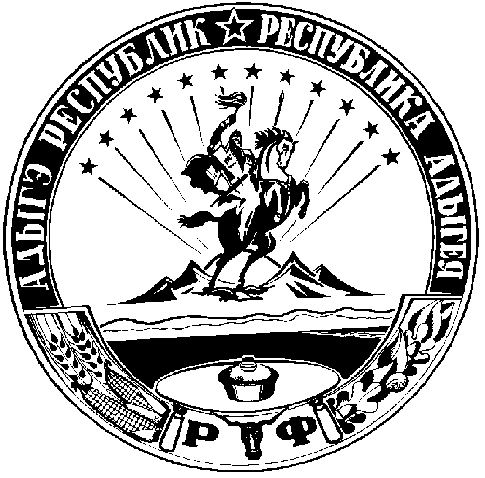 